Our Saviour’s Lutheran Church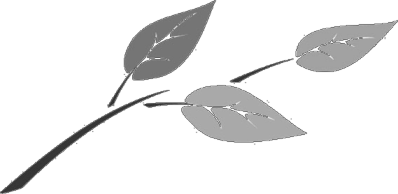 19001 Jackson St. NE, East Bethel, MN 55011, phone: 763-434-6117, email: oslc@oursaviourslc.orgSCHOLARSHIP APPLICATIONSTUDENT’S NAME  	 GRADE  	 AGE  	PARENT/GUARDIAN NAME  	ADDRESS  	CITY  	 ZIP CODE  	 EMAIL  	DAY PHONE  	 EVENING PHONE  	SPECIFIC EVENT/PROGRAM APPLYING FOR  	EVENT/PROGRAM DATE(S)  	 COST  	Scholarship funds are available to help make church related programs and events affordable for our children and youth. The funds are supported primarily through donations and fundraising. Anyone involved with the ministry and mission of Our Saviour’s Lutheran Church is entitled to apply. Funds are available as a grant or loan. Distribution of funds will be at the discretion of the Director of the specific program in consultation with other program staff. The amount granted will be based on the number of requests filed, fund availability, type of event, and other details specific to the event or program.ALL APPLICATIONS ARE KEPT STRICTLY CONFIDENTIAL.PLEASE ANSWER THE FOLLOWING QUESTIONS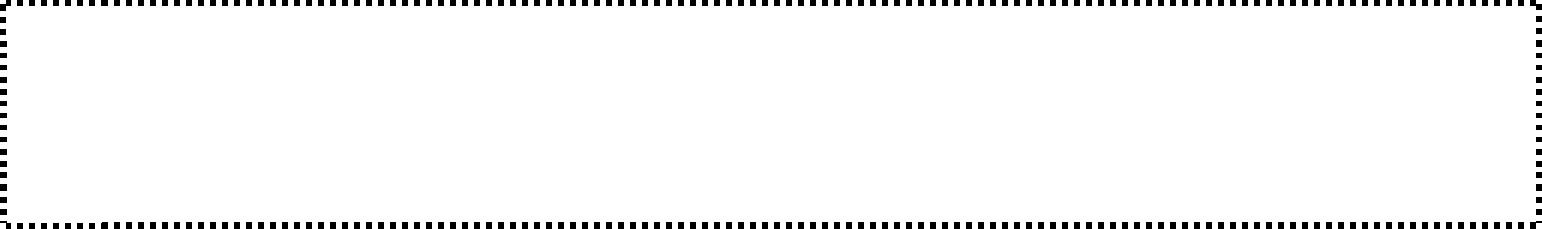 What portion of the event will you or your family be able to pay for? $  	Are you willing and able to help with future fundraising opportunities?  	           PARENTS, will you help your son or daughter with fundraising events?  	PARENT/GUARDIAN SIGNATURE  	 DATE  	PLEASE RETURN THIS FORM TO THE CHURCH OFFICE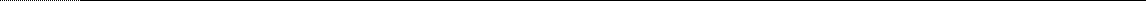 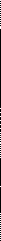 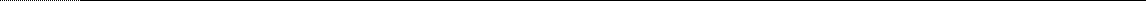 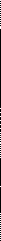 OFFICE USE ONLYDate Received  	 Amount Granted  	 Ministry  	Approved by  	“Blessed are those who trust in the LORD, whose trust is the LORD. They shall be like a tree planted by water, sending out its roots by the stream. It shall not fear when heat comes, and its leaves shall stay green; in the year of drought it is not anxious, and it does not cease to bear fruit.”                   Jeremiah 17:7-8